Adresa:  mesto ..................................................... ul. ......................................................................................... číslo ...............vlastník/spoluvlastník:   ......................................................................................................tf. kontakt:    .....................................LV č.: .............................................     	k.ú. :   Dolná BreznicaSúhlask umiestneniu a zhotoveniu súčasti verejnej elektronickej komunikačnej siete Dolu podpísaný vlastník/spoluvlastník vyššie uvedenej nehnuteľnosti týmto dávam súhlas pre Slovak Telekom, a.s. pre zhotovenie optickej prípojky v rámci stavby:FTTH_LERO_01_Dolná Breznicana ktorú bude / bolo vydané právoplatné územné rozhodnutie.Spôsob ukončenia na nehnuteľnosti (zakrúžkujte vami preferovaný spôsob):vtiahnutie trubičky do domu podľa vášho určeniaumiestnenie skrinky na dome z vonkajšej stranyumiestnenie skrinky na plote z vonkajšej / vnútornej stranyukončenie trubičky na pozemku vlastníka (príprava optickej prípojky)nesúhlas s ukončením v súkromných priestoroch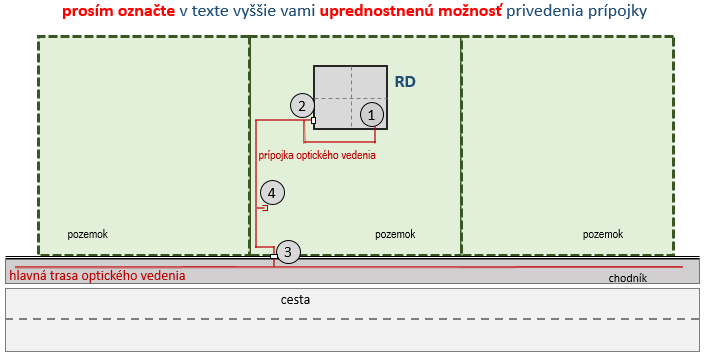 Slovak Telekom, a.s., sa zaväzuje, že: pri výstavbe bude postupovať tak, aby nespôsobil  škodu na nehnuteľnostiach ani inom majetku vlastníka/spoluvlastníkov nehnuteľnosti ani tretích osôb, a ak sa jej nebude dať vyhnúť, aby ju obmedzila na najmenšiu možnú mieru a túto sa zaväzuje poškodenému v plnom rozsahu nahradiť;po skončení nevyhnutných prác uvedie nehnuteľnosť do predošlého stavu alebo do stavu zodpovedajúceho jej/ich predchádzajúcemu účelu alebo využívaniu;V prípade, že zhotovenie Stavby sa bude realizovať v rokoch 2021-2022, podpísaním tohto dokumentu považujem všetky práce na zhotovení Stavby za riadne a včas mi oznámené v zmysle §66 ods. 3 zákona ZoEK.V  ................................................                                                       dňa  .............................................  zast.: NowaCAD, s.r.o......................................................................................................................................................Slovak Telekom a.s.zast.: TELECOMPROJECT, s.r.o.vlastník/spoluvlastník nehnuteľnosti